附件一一、岗位细则（一）综合行政执法局辅助执法岗附表1：（二）行政审批局审批服务岗2、测评注：体测标准：10*4往返跑：男15.1秒-15.4秒,女16.1秒-16.4秒；男1000米：5分25秒-5分35秒、女800米：5分20秒-5分30秒；摸高：男2.45米,女2.20米；2、行政审批局审批服务岗不需要参加体测，笔试占总成绩60%，面试占总成绩40%。二、政审资料三、体检（参考）公务员体检标准第一条 风湿性心脏病、心肌病、冠心病、先天性心脏病、克山病等器质性心脏病，不合格。先天性心脏病不需手术者或经手术治愈者，合格。遇有下列情况之一的，排除心脏病理性改变，合格：（一）心脏听诊有生理性杂音；（二）每分钟少于6次的偶发期前收缩（有心肌炎史者从严掌握）；（三）心率每分钟50－60次或100－110次；（四）心电图有异常的其他情况。第二条 血压在下列范围内，合格：收缩压90mmHg－140mmHg（12.00－18.66Kpa）；舒张压60mmHg－90mmHg （8.00－12.00Kpa）。第三条 血液病，不合格。单纯性缺铁性贫血，血红蛋白男性高于90g/L、女性高于80g/L，合格。第四条 结核病不合格。但下列情况合格：（一）原发性肺结核、继发性肺结核、结核性胸膜炎，临床治愈后稳定1年无变化者；（二）肺外结核病：肾结核、骨结核、腹膜结核、淋巴结核等，临床治愈后2年无复发，经专科医院检查无变化者。第五条 慢性支气管炎伴阻塞性肺气肿、支气管扩张、支气管哮喘，不合格。第六条 严重慢性胃、肠疾病，不合格。胃溃疡或十二指肠溃疡已愈合，1年内无出血史，1年以上无症状者，合格；胃次全切除术后无严重并发症者，合格。第七条 各种急慢性肝炎，不合格。第八条 各种恶性肿瘤和肝硬化，不合格。第九条 急慢性肾炎、慢性肾盂肾炎、多囊肾、肾功能不全，不合格。第十条 糖尿病、尿崩症、肢端肥大症等内分泌系统疾病，不合格。甲状腺功能亢进治愈后1年无症状和体征者，合格。第十一条 有癫痫病史、精神病史、癔病史、夜游症、严重的神经官能症（经常头痛头晕、失眠、记忆力明显下降等），精神活性物质滥用和依赖者，不合格。第十二条 红斑狼疮、皮肌炎和/或多发性肌炎、硬皮病、结节性多动脉炎、类风湿性关节炎等各种弥漫性结缔组织疾病，大动脉炎，不合格。第十三条 晚期血吸虫病，晚期血丝虫病兼有橡皮肿或有乳糜尿，不合格。第十四条 颅骨缺损、颅内异物存留、颅脑畸形、脑外伤后综合征，不合格。第十五条 严重的慢性骨髓炎，不合格。第十六条 三度单纯性甲状腺肿，不合格。第十七条 有梗阻的胆结石或泌尿系结石，不合格。第十八条 淋病、梅毒、软下疳、性病性淋巴肉芽肿、尖锐湿疣、生殖器疱疹，艾滋病，不合格。第十九条 双眼矫正视力均低于0.8（标准对数视力4.9）或有明显视功能损害眼病者，不合格。第二十条 双耳均有听力障碍，在佩戴助听器情况下，双耳在3米以内耳语仍听不见者，不合格。第二十一条 未纳入体检标准，影响正常履行职责的其他严重疾病，不合格。四、有以下情形之一的不可报名报名资格表1.报名表2.无犯罪记录证明第    号姓名      性别     出生日期      年    月    日民族     身份证号码                              户口所在地                                       经过公安联网核实，该人目前无犯罪记录。特此审批                               承办民警：                       派出所      年    月    日3.事业单位公开招聘工作人员政审表说明：填表时内容真实，字迹清晰。考生应在上述三栏中，任选一栏填写政审意见。政审意见主要填写考生思想政治、工作学习等情况，重点突出在反分裂反渗透斗争中的政治态度、政治立场、政治表现，对曾有参与打砸抢烧、聚众闹事、组织煽动以及制作散播非法文化制品等违法违纪行为的进行重点审查。“派出所意见”还要填写考生在所辖区内遵纪守法等情况。4.疫情防控承诺书本人         ，身份证号：                  ，现居住地址：                        ，手机号：             。 本人郑重承诺：目前“山西健康码”和国务院防疫行程卡显示为绿码，本人及共同居住的亲属身体状况良好，体温正常，无咳嗽、发热、腹泻等症状。近 14 天内未接触中高风险疫情区人员、未接触归国人员，未接触疑似或确诊病例，近两天核酸检测为阴性。考核期间，我自愿遵守山西省等各级政府防疫要求，自觉配合考务组织部门做好防疫管理规定。以上情况属实，如因个人虚报瞒报造成严重后果的，愿意承担相应责任。             承 诺 人：           承诺时间：健康码、行程码、同行自查及核酸检测信息按如下格式打印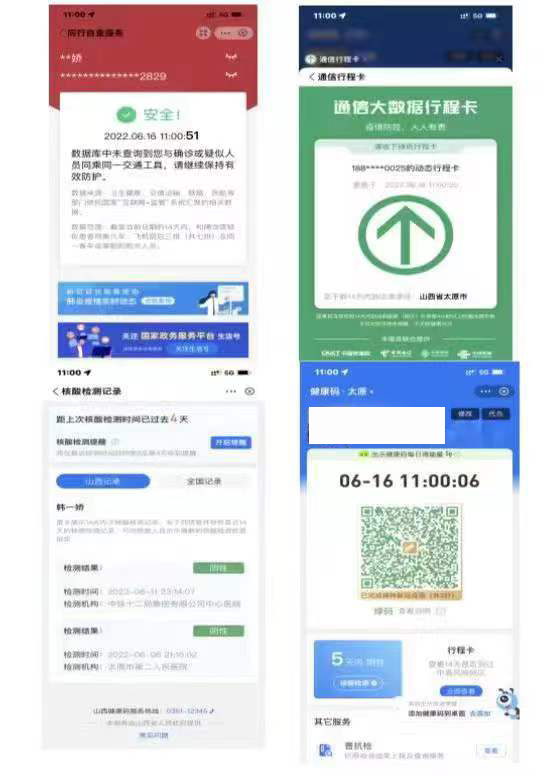 招聘岗位招聘人数职位描述岗位要求执法外勤（专业不限）321．根据执法任务，开展执法辅助工作；协助政执法人员宣传相关法律、法规、规章，协助劝阻违法行为；
2．协助开展行政执法检查、调查等工作，巡查行政执法责任区；
3．协助行政执法人员送达法律文书、执行行政执法决定；
4．完成行政执法辅助工作任务以及交办事项。1.全日制大学专科及以上学历（全日制本科及研究生以上学历，条件可适当放宽）；
2．男性，年龄18周岁﹣35周岁（即1987年10月14日后出生﹣2004年10月14日前出生）；
3．身高不低于170CM，体重要求详见附表1；4．具有满足岗位需求的履职能力，服从管理，爱岗敬业；5．共产党员，有相关工作经验，退役军人及警校毕业生条件可适当放宽。执法内勤（中文、文秘类、档案管理或信息技术类专业）31．根据工作任务，开展执法辅助工作；
2、负责日常执法案卷及档案管理工作，熟练运用专业知识完成工作任务；
3．行政执法辅助工作任务以及交办事项；4．根据工作任务，开展执法辅助工作；
5．运用专业知识完成工作任务，熟练操作办公软件，熟练运用OFFICE、AUTOCAD、Photoshop等完成工作任务；
6．完成行政执法辅助工作任务以及交办事项。1．全日制大学专科及以上学历，学习文秘、档案、中文、信息技术类专业。（全日制本科及研究生以上学历，条件可适当放宽）；
2．男女不限，年龄18周岁﹣35周岁（即1987年10月14日后出生﹣2004年10月14日前出生）；
3．男性身高不低于170CM、女性身高不低于160CM，体重要求详见附表1；
4．具有满足岗位需求的履职能力，服从管理，爱岗敬业；5.共产党员，有相关工作经验，退役军人及警校毕业生条件可适当放宽。执法内勤（法律类专业）21．根据执法任务，开展执法辅助工作；协助行政执法人员宣传相关法律、法规、规章，协助劝阻违法行为；
2．协助开展行政执法检查、调查等工作，巡查行政执法责任区；
3．协助行政执法人员送达法律文书、执行行政执法决定；
4．完成行政执法辅助工作任务以及交办事项。1.全日制大学专科及以上学历，学习法律相关专业（全日制本科及研究生以上学历，条件可适当放宽）；
2．男女不限，年龄18周岁﹣35周岁（即1987年10月14日后出生﹣2004年10月14日前出生）；
3．男性身高不低于170CM、女性身高不低于160CM，体重要求详见附表1；
4．具有满足岗位需求的履职能力，服从管理，爱岗敬业；5．共产党员，有相关工作经验，退役军人及警校毕业生条件可适当放宽。执法内勤（建筑工程专业）21．根据工作任务，开展执法辅助工作；2．熟练运用专业知识完成工作任务；
3．完成行政执法辅助工作任务以及交办事项。1，全日制大学专科及以上学历，学习建筑类相关专业（全日制本科及研究生以上学历，条件可适当放宽）；2．男女不限，年龄18周岁﹣35周岁（即1987年10月14日后出生﹣2004年10月14日前出生）；
3．男性身高不低于170CM、女性身高不低于160CM，体重要求详见附表1；
4．具有满足岗位需求的履职能力，服从管理，爱岗敬业；5．共产党员，有相关工作经验，退役军人及警校毕业生条件可适当放宽。执法内勤（财会和人力专业）21．根据任务计算考勤、计算绩效考核等；2．熟练运用专业知识完成工作任务；
3．完成行政执法辅助工作任务以及交办事项。1.全日制大学专科及以上学历学习财务和人力资源相关专业（全日制本科及研究生以上学历，条件可适当放宽）；2．男女不限，年龄18周岁﹣35周岁（即1987年10月14日后出生﹣2004年10月14日前出生）；
3．男性身高不低于170CM、女性身高不低于160CM；
4．具有满足岗位需求的履职能力，服从管理，爱岗敬业；5．共产党员，有相关工作经验，退役军人及警校毕业生条件可适当放宽。体重（公斤）身高（厘米） 男女160-16565-7055-60166-17070-7560-65171-17575-8065-70176-18080-8570-75181-18585-9075-80186-19090-9580-85191-19595-10085-90196-200100-10590-95招聘岗位招聘人数职位描述岗位要求审批服务岗6负责窗口服务、审批辅助、档案管理、信息系统维护、受理投诉举报等工作。1.男女不限，年龄18周岁﹣35周岁（即1987年10月14日后出生﹣2004年10月14日前出生）；2.两年以上工作经历；3.全日制本科以上学历；4.熟悉公文写作，具有一定的文字编辑、表格制作、数据统计等能力，熟练操作计算机及各类办公软件；5学习建筑、规划、环境等相关专业优先；男性身高不低于170CM、女性身高不低于160CM；共产党员，有相关工作经验优先。项目考试内容分值总分占比笔试公共基础、法律常识、行政能力测试、写作10060%面试沟通表达、对应岗位业务知识10040%体测男子1000米、女子800米；摸高；4*10米往返跑100体测合格后进入政审环节项目要求备注身份证复印件身份证正反面整理在同一张A4纸上，并在同一方向，保证证件人像清晰可见学历证明全日制学历免冠照1个月内的1寸红底照片无犯罪记录证明报名时间范围内日期政审表对党的路线、方针、政策和国家的法律有抵触行为的；受过刑事处分的；受行政处分未解除处分的；受党内警告、严重警告处分未满一年，受撤销党内职务以上处分未满两年的；有流氓、盗窃、贪污、赌博、诈骗等不法行为的；组织纪律松懈，经常违反本单位规章制度的；有从业经历的，一年内病假累计超过两个月的；有其他不宜到机关工作的问题。征信证明个人征信无不良记录序号内容1受过刑事处罚、劳动教养、少年管教，或受过治安处罚的2有违法犯罪嫌疑正在立案审查的3曾受过开除学籍、团籍或党籍纪律处分，或曾受过记过以上纪律处分的4虽未受过治安处罚，但本人有劣迹行为的5有吸毒、贩毒行为的6有烟疤纹身的姓  名身份证号身份证号相片性  别民  族政治面貌政治面貌政治面貌相片毕业学校毕业时间毕业时间相片所学专业籍    贯籍    贯相片学    历学    位学    位是否在编所报岗位编码报考单位报考单位基层在编人员最低服务期是否已满基层在编人员最低服务期是否已满现工作单位现工作单位现工作单位现工作单位取得职称证名称、范围取得职称证名称、范围取得资格证名称取得资格证名称通讯地址联系电话1联系电话2联系电话2联系电话2联系电话2工作简历家庭主要成员及工作单位本人承诺：本人确认自己符合拟报考岗位所需的资格条件，表中所填写的内容和所提供的材料真实、有效，并自觉遵守人事考试纪律，诚信考试，如弄虚作假、违反考试纪律，后果自负。报考人（签名）：                           年    月    日本人承诺：本人确认自己符合拟报考岗位所需的资格条件，表中所填写的内容和所提供的材料真实、有效，并自觉遵守人事考试纪律，诚信考试，如弄虚作假、违反考试纪律，后果自负。报考人（签名）：                           年    月    日本人承诺：本人确认自己符合拟报考岗位所需的资格条件，表中所填写的内容和所提供的材料真实、有效，并自觉遵守人事考试纪律，诚信考试，如弄虚作假、违反考试纪律，后果自负。报考人（签名）：                           年    月    日本人承诺：本人确认自己符合拟报考岗位所需的资格条件，表中所填写的内容和所提供的材料真实、有效，并自觉遵守人事考试纪律，诚信考试，如弄虚作假、违反考试纪律，后果自负。报考人（签名）：                           年    月    日本人承诺：本人确认自己符合拟报考岗位所需的资格条件，表中所填写的内容和所提供的材料真实、有效，并自觉遵守人事考试纪律，诚信考试，如弄虚作假、违反考试纪律，后果自负。报考人（签名）：                           年    月    日本人承诺：本人确认自己符合拟报考岗位所需的资格条件，表中所填写的内容和所提供的材料真实、有效，并自觉遵守人事考试纪律，诚信考试，如弄虚作假、违反考试纪律，后果自负。报考人（签名）：                           年    月    日本人承诺：本人确认自己符合拟报考岗位所需的资格条件，表中所填写的内容和所提供的材料真实、有效，并自觉遵守人事考试纪律，诚信考试，如弄虚作假、违反考试纪律，后果自负。报考人（签名）：                           年    月    日本人承诺：本人确认自己符合拟报考岗位所需的资格条件，表中所填写的内容和所提供的材料真实、有效，并自觉遵守人事考试纪律，诚信考试，如弄虚作假、违反考试纪律，后果自负。报考人（签名）：                           年    月    日本人承诺：本人确认自己符合拟报考岗位所需的资格条件，表中所填写的内容和所提供的材料真实、有效，并自觉遵守人事考试纪律，诚信考试，如弄虚作假、违反考试纪律，后果自负。报考人（签名）：                           年    月    日本人承诺：本人确认自己符合拟报考岗位所需的资格条件，表中所填写的内容和所提供的材料真实、有效，并自觉遵守人事考试纪律，诚信考试，如弄虚作假、违反考试纪律，后果自负。报考人（签名）：                           年    月    日本人承诺：本人确认自己符合拟报考岗位所需的资格条件，表中所填写的内容和所提供的材料真实、有效，并自觉遵守人事考试纪律，诚信考试，如弄虚作假、违反考试纪律，后果自负。报考人（签名）：                           年    月    日审查意见：      审查人签名：                      年   月    日审查意见：      审查人签名：                      年   月    日审查意见：      审查人签名：                      年   月    日审查意见：      审查人签名：                      年   月    日审查意见：      审查人签名：                      年   月    日审查意见：      审查人签名：                      年   月    日审查意见：      审查人签名：                      年   月    日审查意见：      审查人签名：                      年   月    日审查意见：      审查人签名：                      年   月    日审查意见：      审查人签名：                      年   月    日审查意见：      审查人签名：                      年   月    日姓　  名 性别 性别 民族 照 片 照 片 出生年月政治面貌政治面貌照 片 照 片 毕业院校 所学专业 所学专业 照 片 照 片 工作单位身份证号身份证号户口所在地家庭住址家庭住址家庭主要成员情况 与本人关系 与本人关系 姓　名 姓　名 工作单位及职务 工作单位及职务 工作单位及职务 工作单位及职务 党派 家庭主要成员情况 家庭主要成员情况 家庭主要成员情况 家庭主要成员情况 家庭主要成员情况 学习 工作 简历 奖惩 情况 应届毕业生填写栏考生所在院校意见负责人（签名）：         单位（盖章）      年   月    日有工作单位的考生填写栏考生所在单位意见负责人（签名）：        单位（盖章）      年   月  日无工作单位的非应届毕业生填写栏村或居委会意见负责人（签名）：         单位（盖章）      年   月 　 日无工作单位的非应届毕业生填写栏派出所意见负责人（签名）：   　  单位（盖章）      年   月 　 日